                                                                                 Religión Segundos Básicos.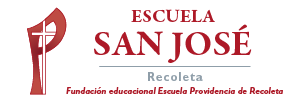                                                                                          Semana 21 de septiembre.1.- Observa las imágenes, pinta aquellas que cuidan la creación de Dios, y tacha con una X aquellas que perjudican la naturaleza.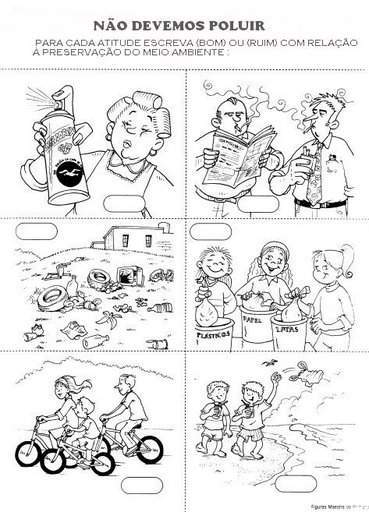 